 http://www.un.org/en/development/desa/policy/wesp/wesp_current/2012country_class.pdf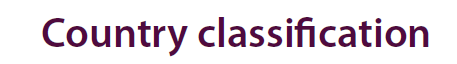 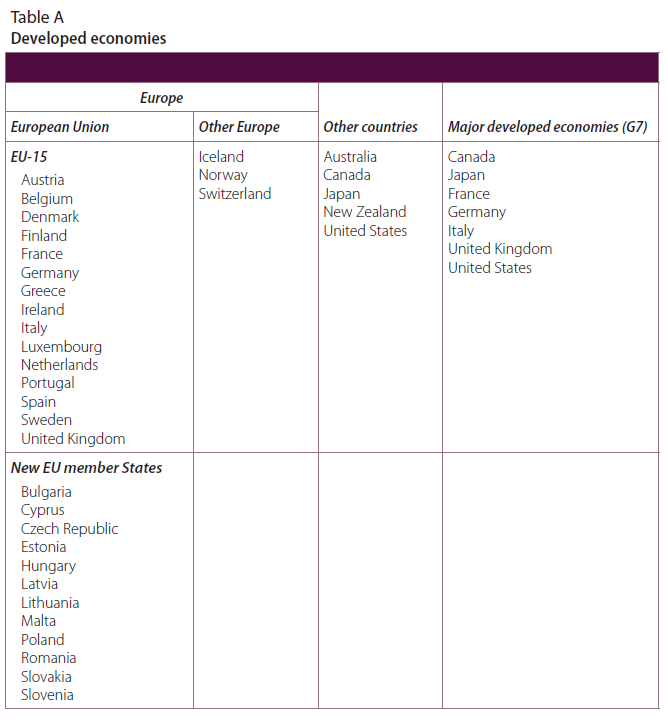 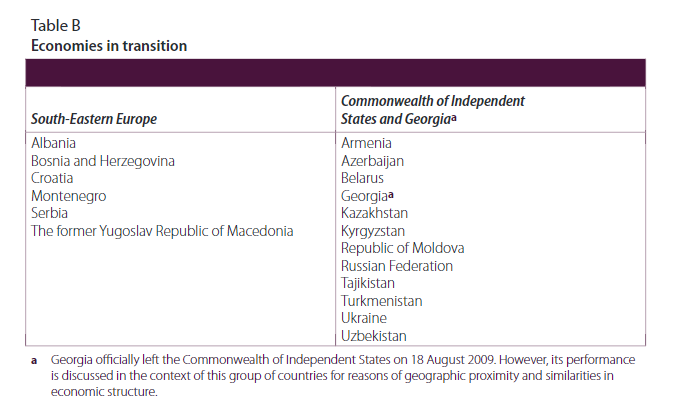 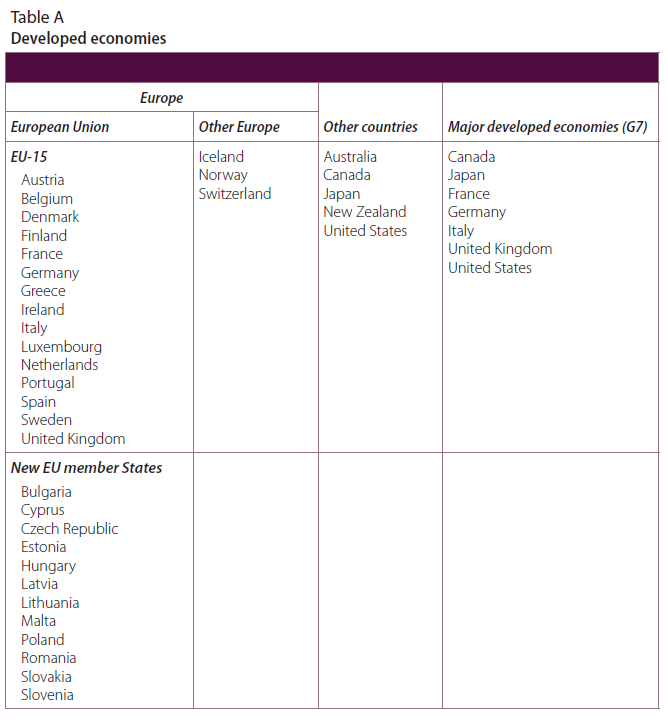 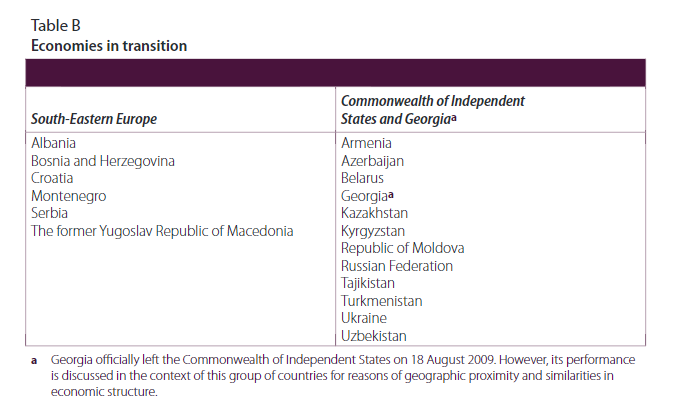 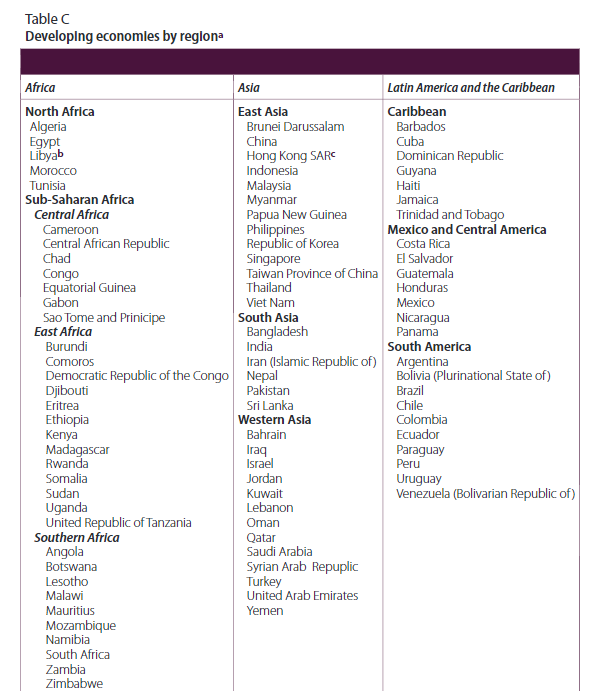 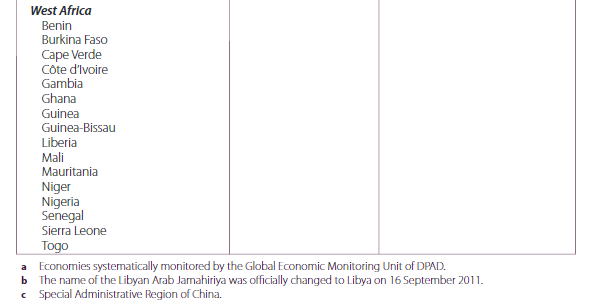 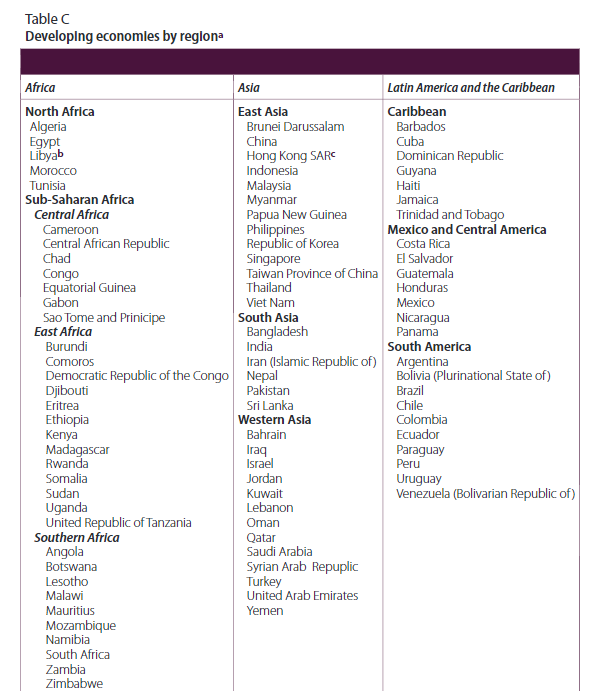 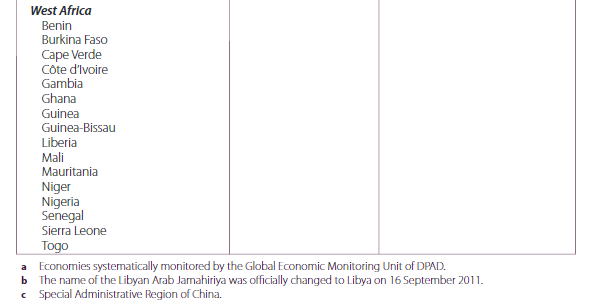 